Будь разумным!!!! Прочти до конца!!!! Только потом берись за дело!!!Ошибки при публикации постов на станицах социальных сетейЧтобы размещать новости в группах в социальной сети, необходимо быть там зарегистрированным и строго под вашим настоящим именем и фамилией.Посты с ошибками публиковаться не будут.
Хэштег перед новостью
# Яшкинский-Район
 #ЯШКИНСКИЙ_РАЙОН
Верхний хэштег написан неправильно, соответственно, он не работает и бесполезен. Знак # должен быть поставлен без пробелов к другому слову. Знак "-" в хэштегах не работает, нужно ставить "_".

 Пунктуация.
 ребята узнали , какими будут профессии будущего .
 ребята узнали, какими будут "профессии будущего".
Пробелы перед знаками не нужны. Обратите внимание на вводные слова, обращения и деепричастные обороты, которые выделяются запятыми.

 Орфография.
Есть сайт gramota.ru, там есть ответы на все вопросы о правописании слов. Нужно проверять 

 Аббревиатуры.
 МБОУ "СОШ 45", ДЮЦ, к.б.н.
 школа 45, детско-юношеский центр, кандидат биологических наук

 Сокращение имен.
 Иванова Н.Н.
 Иванова Наталья Николаевна

 Отсутствие пробелов между абзацами.

Смысловые части следует отделять пробелами, т.к. такой текст легче читать. Эта ошибка есть в 70% предлагаемых публикаций.

 Фотографии
 нерезкое фото, в кадре много лишних элементов (пол, потолок, мусорные корзины, спины детей, грустные лица)
 кадр четко показывает, о чем событие, в центре - улыбающиеся и счастливые дети.

 Хэштеги в конце новости.
 #РДШ Кузбасс
 #РДШКузбасс (слитно), #Российскоедвижениешкольников#РдшКемерово (обязательный хэштег города), хэштеги события - #ДеньУчителя

 Сложные фразы
 Учащиеся МБОУ "СОШ 45" приняли участие во встрече с Ивановой Н.Н., к.н.б., доцентом КемГУ на тему "Видовое многообразие птиц Кузбасса"
 Кемеровский государственный университет стал настоящей научной площадкой: под руководством опытного биолога, Ивановой Натальи Николаевны, ученики школы 45 узнали, какие птицы живут в Кузбассе.

 ГЛАВНОЕ:
наша цель, чтоб новости о событиях ЧИТАЛИ, а не пролистывали, давайте уважать наших читателей, предоставляя им качественный новостной контент.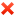 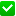 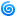 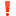 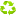 Новое на порталеgramota.ru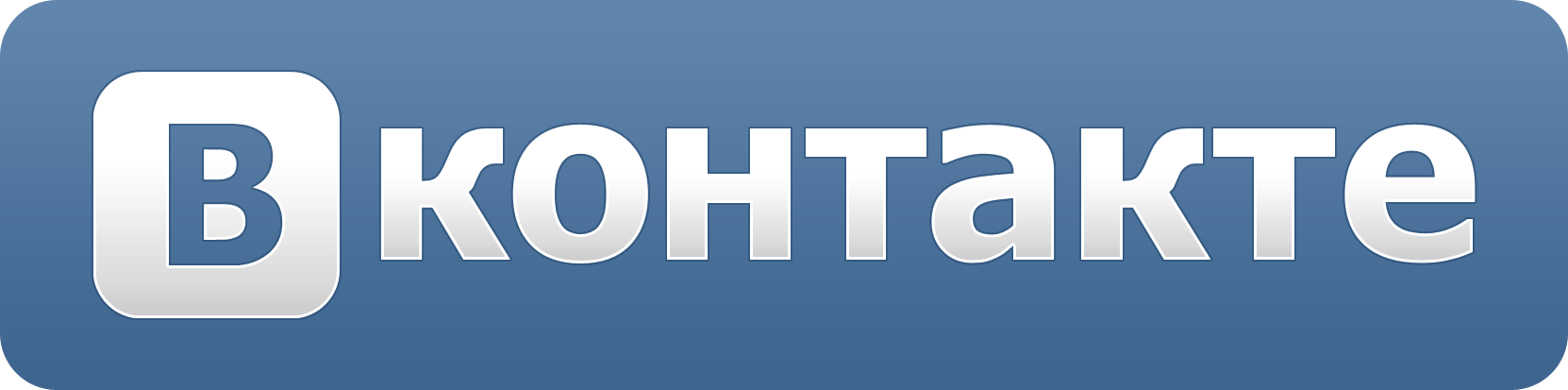 Правила размещения новости в социальной сети «ВКонтакте»Открываете страницу группы «РДШКузбасс»В верхней части новостной ленты находите «Предложить новость»Нажимаете «Предложить новость»В образовавшееся поле вставляете текст (или сразу там пишите) по правилам описанным вышеЧтобы добавить фото нажимаете на картинку 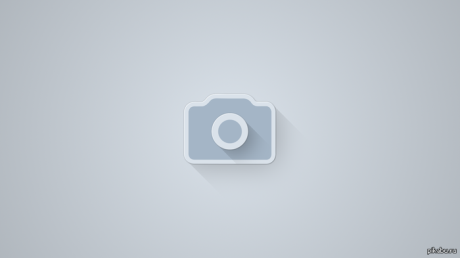 Появляется изображение всех загруженных фотографий с вашей страницы. Если там нет необходимой, нажимаете на «+загрузить фотографию» и загружаете нужные фото.В нижней части поля нажимаете на синий прямоугольник «предложить новость»После это ваша новость попадает на редакцию администраторам группы. Они вправе не размещать ее, если она не соответствует плану РДШ или написана с ошибками.Новость публикуется под вашим именем, так что именно вы отвечаете за подлинность и достоверность информации.